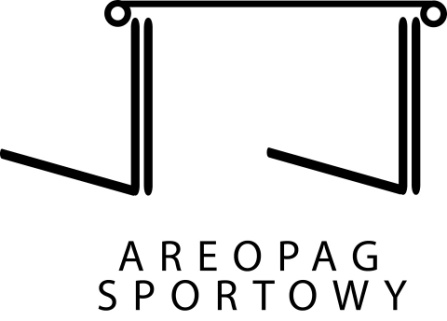 ZASADY PRZEBIEGU I UCZESTNIKÓW PANELU DYSKUSYJNEGO AREOPAGU SPORTOWEGOBiuro Organizacyjne, 16 sierpnia 2015 r.1. 	Ze względu na potrzebę unormowania dyskusji Areopagu Sportowego, Biuro Organizacyjne Areopagu Sportowego wprowadziło zasady przebiegu i uczestników panelu dyskusyjnego. 2.	Podczas trwania wydarzenia, wszystkich uczestników Areopagu Sportowego obowiązuje należna etykieta.3. 	Kompetencje Moderatora:ma prawo do wręczenia Złotego Asama prawo do przedzielania głosów uczestnikom dyskusjima prawo do poruszenia nowych wątków w dyskusjima prawo do zadawania pytań uczestnikomma prawo do przerwania mowy Dyskutanta ze względu na brak z jego strony kultury i szacunku do innych4.	Kompetencje Sędziów:mają prawo do poruszenia nowych wątków w dyskusjimają prawo do wyboru Złotego Asa jak również do nadania innych nagródmają obowiązek pilnowania czasumają prawo do przerwania mowy dyskutanta ze względu na brak z jego strony kultury i szacunku do innych5.	Kompetencje Gości Specjalnych:mają prawo wypowiedzieć się w każdym temaciesą zobowiązani do podporządkowania się zaleceniom Moderatora i Sędziów6.	Kompetencje Dyskutantów:mają prawo do wyrażenia swojego zdania do danego wątku mają prawo do skomentowania wypowiedzi Gościa Specjalnego mają prawo do zadawania pytań odnośnie każdej mowy poprzez podniesienie rękisą zobowiązani do podporządkowania się zaleceniom Moderatora i Sędziów7.	Kompetencje Widzów:mają prawo do zadawania pytań pod koniec spotkaniamają prawo do wyrażenia opinii i oceny debaty na forum pod koniec spotkaniasą zobowiązani do podporządkowania się zaleceniom Moderatora i Sędziów8.	Format mów:długość mowy nie powinna przekraczać 3 minuty, nie licząc czasu na pytaniedługość pytania nie powinna przekraczać 1 minuty jedno pytanie musi odnosić się do jednego wątkunie wolno poruszać kilka zagadnień na raz9.		Panel dyskusyjny trwa do wyczerpania argumentów bądź do momentu, w którym Moderator ją zakończy.10.		Wszelkie decyzje w kwestiach związanych z przebiegiem i uczestnikami panelu dyskusyjnego podejmuje Biuro Organizacyjne Areopagu Sportowego.